Договор публичной офертыоказания информационно-консультационных услуг №г. Москва 						«_15_»_января____2020__ года1. ОБЩИЕ ПОЛОЖЕНИЯ1.1. Настоящий договор является публичной офертой (далее Договор) Индивидуального предпринимателя Пантелеймонова Ильи Игоревича (в дальнейшем именуемом Исполнитель) и содержит существенные условия оказания информационно-консультационных услуг.1.2. В случае принятия предложения на указанных ниже условиях и полной оплаты услуг (акцепт), юридическое или физическое лицо, производящее акцепт Оферты, становится Заказчиком (п. 2 ст. 437 ГК РФ).1.3. Полным и безоговорочным акцептом оферты является осуществление Заказчиком полной оплаты информационно-консультационных услуг в соответствии с настоящей Офертой (ст. 438 ГК РФ).1.4. В настоящей Оферте будут использованы следующие термины:Сайт - совокупность размещенных в сети Интернет Веб-страниц, объединенных единой темой, дизайном и единым адресным пространством доменов, включая, но не ограничиваясь, следующим доменным именем https://.ru/Онлайн-курс - информационно-консультационные услуги, оказываемые Исполнителем Заказчику. Оказание Услуг осуществляется путём размещения Исполнителем в закрытом разделе Сайта обучающей платформы материала (текстовая информация, аудио, видеозаписи, вебинары в режиме реального времени или в записи) и заданий для Заказчика, направленных на получение информации и навыков по программе курса, согласно расписанию, составленному Исполнителем, а также иной информационной поддержки Заказчика при прохождении курса. Вебинар – информационно-консультационная услуга, оказываемая посредством предоставления Заказчику доступа к записи лекции в сети Интернет либо к онлайн-трансляции лекции в сети Интернет на выбранную тему. Уникальный ключ - уникальная гипертекстовая ссылка, логин и пароль для авторизации для получения доступа к Онлайн-курсу.2. ПРЕДМЕТ ОФЕРТЫ2.1. Предметом настоящего Договора является возмездное предоставление Заказчику информационно-консультационных услуг в виде Онлайн-курса (далее Услуги).2.2. Участие в Онлайн-курсе осуществляется посредством онлайн-просмотра (просмотра по средствам сети Интернет) видеоматериалов и других материалов Онлайн-курса, а также выполнение заданий Исполнителя, если такие предусмотрены программой курса.2.3. Программа Онлайн-курса и названия Вебинаров, время, продолжительность, иные условия  публикуются на сайте Исполнителя: http:// www. _________ в разделе «___» и в приложении 1 в данном договоре.2.4. Исполнитель имеет право в любой момент изменять расписание вебинаров и условия настоящего Договора в одностороннем порядке без предварительного согласования с Заказчиком, обеспечивая при этом публикацию измененных условий на сайте http:// www. _________ в разделе «___», не менее чем за 1 (один) день до их ввода в действие. 2.5. Исполнитель вправе оказывать Услуги как лично, так и с привлечением третьих лиц.2.6. Технические требования к операционной системе, программному обеспечению, аппаратной части и Интернет-каналу Заказчика, необходимые для участия в Вебинаре:- интернет-браузер с установленным проигрывателем Adobe Flash Player, версия не ниже 9 (можно установить с сайта Adobe: http://get.adobe.com/flashplayer/). Поддерживаются компьютеры под управлением Windows, OS X, Linux. - Колонки, наушники или встроенный динамик. 3. УСЛОВИЯ И ПОРЯДОК ПРЕДОСТАВЛЕНИЯ УСЛУГ3.1. Услуги по настоящему Договору предоставляются Исполнителем при условии 100% оплаты стоимости Услуг Заказчиком.3.2. Заявка на получение Услуг оформляется Заказчиком по ссылке: http:// www. _________ в разделе «___».3.3. После оплаты Услуг по настоящей Оферте Исполнитель направляет на электронную почту, указанную  Заказчиком Уникальный ключ. 3.4. В случае не оплаты Заказчиком в течение 3-х дней с момента присвоения номера договора-оферты, Исполнитель оставляет за собой право аннулировать заявку Заказчика. Аннулирование происходит с обязательным уведомлением Заказчика по указанному адресу электронной почты.3.5. По факту оказания Услуг Исполнитель направляет Заказчику электронный сертификат.3.6. Настоящий Договор имеет силу акта сдачи-приемки оказанных услуг. Услуги считаются оказанными и принятыми в момент направления Уникального ключа. Отсутствие требования о возврате денежных средств, в соответствии с настоящим Договором, означает, что Услуги оказаны в срок и надлежащего качества.3.7. Заказчик вправе выкладывать на ресурс отзывы, вопросы, фотографии, тексты. При этом запрещено проявление межнациональной, межконфессиональной и межгосударственной розни, оскорбления пользователей системы и третьих лиц, распространение информации, запрещенной законодательством Российской Федерации и нормами международного права, пропаганда оружия, алкоголя, наркотиков. 3.8. Размещая на Сайте тексты, фотографии, отзывы и другой контент, Заказчик предоставляет Исполнителю право на использование указанного контента на условиях простой (неисключительной) лицензии следующими способами: воспроизведение, публичный показ, переработка, доведение до всеобщего сведения без ограничения территории и срока, без выплаты вознаграждения. Контент будет доступен для просмотра Заказчику и другим участникам Онлайн-курса.3.9. Заказчик несет ответственность перед третьими лицами за свои действия на Сайте. Заказчик самостоятельно и за свой счет обязуется урегулировать все претензии представителей государственных органов, а также третьих лиц, связанные с его действиями на Сайте. 3.10. Заказчик обязуется не изменять программную часть Сайта, не совершать какие-либо действия, направленные на изменение функционирования и работоспособности сайта.3.11. Заказчик обязуется не размещать на Сайте коммерческую рекламу, коммерческие предложения, агитационную информацию и любую другую навязчивую информацию, кроме случаев, когда размещение такой информации согласовано с Исполнителем.3.12. Услуги, предусмотренные настоящим Договором, оказываются Исполнителем исключительно лично Заказчику. Заказчику запрещается передавать Уникальный ключ для получения Услуг третьим лицам, а также совместное с третьими лицами получение Услуг без разрешения Исполнителя. 3.13. Исполнитель вправе заблокировать доступ Заказчика на Сайт в случае выявления действий, не соответствующих требованиям законодательства Российской Федерации и/или нарушающих права и законные интересы третьих лиц; иных нарушений Заказчиком правил поведения на Сайте, в том числе, в случае указания неверных реквизитов доступа, либо указания реквизитов доступа участника, уже присутствующего на Вебинаре. Возврат денежных средств в указанных случаях не производится. 3.14. Исполнитель вправе осуществлять запись Вебинаров.4. ПОРЯДОК РАСЧЕТОВ4.1. Стоимость Услуг по настоящему Договору составляет _____________ (тысяч) рублей).4.2. В случае, если Заказчик является физическим лицом, оплата производится по настоящему Договору без выставления счета. При оплате Заказчик указывает в назначении платежа: «Оплата по договору-оферте № __ ФИО Заказчика». В случае, если Заказчик является юридическим лицом, оплата производится на основании выставленного Исполнителем счета. 4.3. Исполнитель находится на УСН и не является плательщиком НДС в соответствии с п.2 ст.346.11 Налогового Кодекса Российской Федерации4.4. В соответствии с ч. 2 ст. 781 и ч. 1 ст. 782 ГК РФ не возвращаются денежные средства, уплаченные за Услуги, не оказанные по вине Заказчика, а также в случае отказа Заказчика от Услуг после передачи Уникального ключа.4.5. Заказчик вправе отказаться от настоящего Договора до передачи Уникального ключа путем направления на электронный адрес Исполнителя требования, в котором указывается следующее: - Фамилия, имя, отчество Заказчика;- Паспортные данные, контактный телефон, адрес электронной почты;- Причина возврата средств и банковские реквизиты для их перечисления.4.6. Возврат денежных средств производится на указанный Заказчиком  расчетный счет в течение 10 (десяти) рабочих дней с момента принятия Исполнителем решения о возврате.4.7. Если Заказчик не использует доступ к Сайту, не участвует в Вебинарах, не читает текстовый и графический материал по не зависящим от Исполнителя причинам, Услуги считаются оказанными надлежащим образом, при этом денежные средства, уплаченные по настоящему Договору, возврату не подлежат.5. ОТВЕТСТВЕННОСТЬ СТОРОН5.1. Исполнитель не несёт ответственности за несоответствие предоставленных Услуг ожиданиям Заказчика и/или за его субъективную оценку Онлайн-курса, и такое несоответствие ожиданиям и/или отрицательная субъективная оценка не являются основаниями считать Услуги оказанными не качественно или не в согласованном объёме.5.2. Исполнитель не несет ответственности за использование Заказчиком полученной в Онлайн-курсе информации. Никакая информация, материалы и/или консультации, предоставляемые Исполнителем по настоящей Оферте, не могут рассматриваться в качестве гарантии достижения желаемого результата. 5.3. Принятие любых решений на основе предоставленной Исполнителем информации находится в исключительной компетенции Заказчика. 5.4. Ответственность Исполнителя по настоящему Договору по любой претензии или иску в соответствии с настоящей Офертой ограничивается возмещением реального ущерба, т.е., суммой, уплаченной Исполнителю Заказчиком по настоящей Оферте. 5.5. В случае нарушения п.7.4. настоящего Договора Исполнитель вправе приостановить доступ Заказчика к Сайту, а Заказчик обязан выплатить Исполнителю штраф  в размере 1 000 000 (один миллион) рублей5.6. В случае нарушения пункта 3.11., 3.12. настоящего Договора Заказчик обязан выплатить Исполнителю штраф в размере  500 000 (пятьсот тысяч) рублей.5.7. Исполнитель не несет ответственность за отсутствие доступа Заказчика к Сайту по причинам, связанным с нарушением работы Интернета, оборудования или программного обеспечения, принадлежащего Заказчику.6. СРОК ДЕЙСТВИЯ ДОГОВОРА И ПОРЯДОК РАЗРЕШЕНИЯ СПОРОВ6.1. Настоящий Договор вступает в силу с момента ее заключения (акцепта) и действует до полного исполнения Сторонами своих обязательств. Заказчик сохраняет право доступа к просмотру Вебинаров в течение 6 месяцев.6.2. Все споры или разногласия, возникающие по настоящему Договору или в связи с ним, разрешаются путем переговоров между Сторонами. 6.3. В случае невозможности разрешения разногласий путем переговоров между сторонами, они подлежат рассмотрению в Арбитражном суде г. Москвы.7. ИСКЛЮЧИТЕЛЬНОЕ ПРАВО7.1. Интеллектуальные права на Сайт, Онлайн-курс и Вебинары, а также все иные результаты интеллектуальной деятельности, полученные и используемые Исполнителем во время проведения Онлайн-курса, принадлежат Исполнителю. 7.2. Заказчик дает согласие на использование своего фото-, видео- изображения, полученные в процессе проведения Онлайн-курса. В случае несогласия Заказчика с использованием его изображения или иных данных, Заказчик обязан уведомить Исполнителя в письменной форме по электронной почте.7.3. Все материалы Онлайн-курса предоставляются Исполнителем Заказчику по настоящему Договору исключительно для использования в личных целях. 7.4. Заказчик не вправе без разрешения Исполнителя использовать в коммерческих или некоммерческих целях предоставляемую Исполнителем в соответствии с настоящим Договором информацию и материалы Онлайн-курса, в том числе, путем копирования, записи, воспроизведения записи, распространения записи (опубликование, размещение на интернет-сайтах, продажу третьим лицам), переработки или иным способом.8. ЗАКЛЮЧИТЕЛЬНЫЕ ПОЛОЖЕНИЯ8.1. Во всем, что не урегулировано настоящим Договором, Стороны руководствуются действующим законодательством РФ.8.2. Заключая настоящий Договор, Заказчик выражает свое согласие на обработку с использованием средств автоматизации и без использования средств автоматизации, передачу третьим лицам, хранение и уничтожение его персональных данных в соответствии с законодательством РФ. Стороны договорились считать согласием Заказчика на обработку следующих персональных данных: фамилии, имени, отчества; адресах электронной почты (е-mail), номера телефона, а также иной информации, полученной Исполнителем от Заказчика. Персональные данные Заказчика используются только для целей надлежащего исполнения настоящего Договора и не передаются третьим лицам. Не является нарушением конфиденциальности персональных данных предоставление Исполнителем информации третьим лицам, действующим на основании договора с Исполнителем для исполнения обязательств перед Заказчиком по настоящему Договору.9. АДРЕСА, РЕКВИЗИТЫ ПРИЛОЖЕНИЕ № 1к Договору публичной оферты оказания информационно-консультационных услуг от _____________20___ г.
для размещения на Сайте ___________Содержание Онлайн-курса:1. .ИсполнительИндивидуальный предприниматель  Пантелеймонов Илья Игоревич Адрес: 143090, Московская обл., г. Краснознаменск, ул. Строителей д. 2, кв. 48ОГРНИП 317502400006189ИНН 500603370326Банковские реквизиты:Р/с: 40802810500000084435 БИК: 044525974АО «Тинькофф Банк» к/с: 30101810700000000510 _________________ /Пантелеймонов И.И./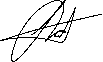 М. П.№Название Блока/ВебинараТемы для обсужденияПродолжит.Примечание11 Блок: Финансовое планирование - введение.1-2 ВебинараФундамент финансового плана. С чего начинаются личные финансы.Введение в личное финансовое планирование. 5 шагов ЛФП. Примеры решаемых целей. Как определить цели. Финансовые инструменты.Финансовая защита. СбереженияЗащитные инструменты. Страхование как инструмент финансового планирования.22 Блок: Страхование жизни и другие виды страхования3-4 ВебинараТипы планов страхования жизниУчастники страхового процесса. Терминология.Индивидуальное применение страхования жизни33 Блок: Инвестиции4 ВебинараИнвестиции. Введение, основы. Долевые, долговые инвестиции.Портфельное инвестирование. Принципы составления портфелей.Примеры инвестиционных стратегий. Составление портфелей для разных целей клиента: рост капитала, сохранение, получение ренты и др.45 Вебинар: Процесс работы с клиентами.Процесс работы с клиентамиОпределение риск профиля клиента (Анкета Инвестора)Определение подходящей инвестиционной стратегииРаспределение активов56 Вебинар: Процесс работы с клиентами – шаг «Распределение активов»Цели и ограничения инвестора во главе углаДолгосрочная оценка рынковВыбор классов активов и их весов в соответствии с риск профилем Фонды и их многообразие. Какие бывают фонды. Факторы отбора фондов 67 Вебинар: Примеры инвест. портфелей. Кейсы.Примеры реальных инвестиционных портфелей:Агрессивная стратегия роста Сбалансированная стратегия ростаПортфель ренты (пассивного дохода)74 Блок. Компании провайдеры и их продуктыВебинара1. Инвестиционные планы. Биржевые брокеры, другие посредники для инвестирования. Сравнение. Виды планов.Страхование жизни. Международные компании. Расчетные программы. Международное Медицинское страхование. Расчетные программы.Применение инвестиционных планов для решения задач клиентов: регулярные, разовые. Расчеты планов на калькуляторе.85 Блок: Как составлять целевые финансовые планы. 2-3 вебинараОпределение целей и задач клиента, финансовый горизонтСоставление индивидуального целевого финансового плана96_Блок: Планирование. Планирование.Вводная встреча. Планирование дня, план на неделю. Постановка целей107 Блок: Привлечение клиентов"Методы поиска клиентов. Монетизация: как и на чем зарабатывать консультанту118 Блок. Консультации. 3 вебинара.Структура и логика проведения консультаций